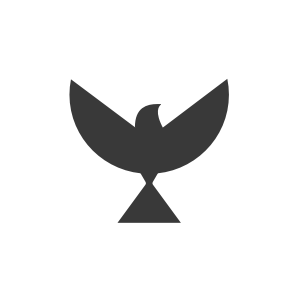 Kristin Finch CounselingI acknowledge I have received a copy of Kristin Finch Counseling’s Practice Policies and the Notice of HIPAA Privacy Practices, which describes how my health information is used and shared. I understand that Kristin Finch Counseling has the right to change this Notice at any time. I may obtain a current copy by contacting Kristin Finch Counseling, or by visiting the website kristinfinchcounseling.com.Client(s) Printed Name(s):  	Client(s) Signature(s):  	Date:  	FOR OFFICE USE ONLYWe attempted to obtain written acknowledgement of receipt of our Practice Policies and HIPPA agreements, but acknowledgement could not be obtained because:Individual refused to signCommunication barriers prohibited obtaining acknowledgmentAn emergency situation prohibited obtaining acknowledgementOther (please specify):  	___________________________________________       	__________________Signature of Therapist	DateKristin Finch Counseling  1410 17th Ave. S., Nashville, TN 37212  615.807.0716